НАРОДНАЯ КУЛЬТУРА И ТРАДИЦИИС 18 января по 22 января в нашей группе прошла неделя народной культуры и традиций.  Ребята  с удовольствием узнавали много нового.Наша задача была:продолжать знакомить детей с устным народным творчествомЧЕМ МЫ ЗАНИМАЛИСЬ?В начале недели, мы говорили о русских народных праздниках  и выяснили, что самыми веселыми праздниками были Святки. Святочная неделя приходилась на морозную зимнюю пору, проходила с 07 по 19 января. По сути это был не один праздник, а несколько:Рождество христово- 07 январяНовый год, приходившийся на Васильев день- 14 января                            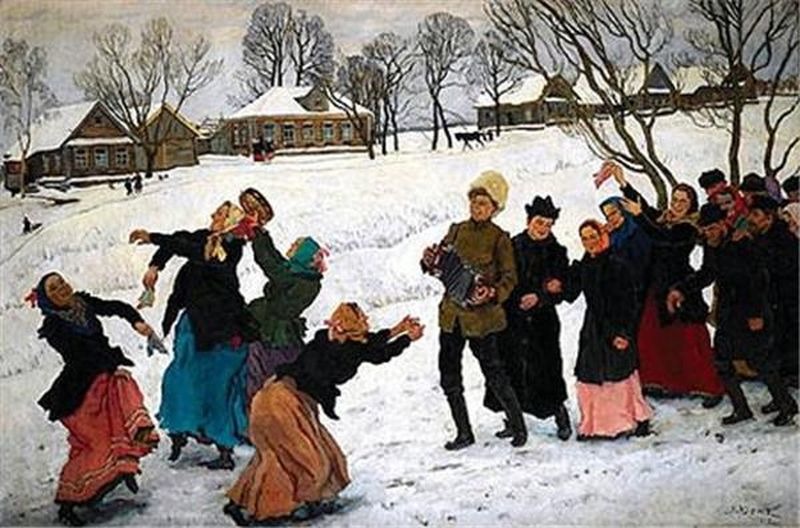 Крещение- 19 января. Узнали, что Святки – это от слова «святой». Святки- яркий пример того, как не только уживаются, но и переплетаются, сливаются воедино христианские и языческие праздники с их обрядами и традициями.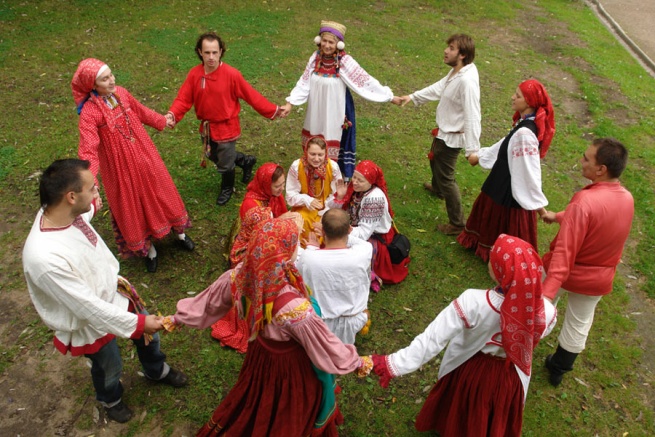 Так же мы поиграли с ребятами в русские народные игры:«Ловушка»                   «Гори ясно»«Чарулики»В следующие дни мы говорили о русской народной игрушке. Народное искусство всегда понятно и всеми любимо. Это могут быть игрушки из дерева, глины, посуда, ковры, кружева и т.д. Каждое изделие несет в себе добро, радость, тепло рук мастера, фантазию, которая увлекает и детей и взрослых. Народная игрушка образна, красочна, оригинальна по своему замыслу. Она доступна детскому восприятию , так как несет в себе понятно детям содержание, которое конкретно  и лаконично. Это знакомые детям сказочные образы, люди и животные, выполненные из дерева или глины.Дымковские игрушки.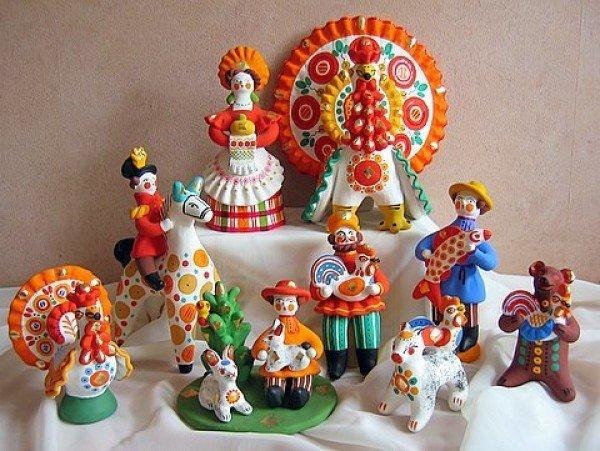 Филимоновские игрушки.Каргопольсие игрушки.Тряпичные куклы.Богородские игрушки.К концу недели мы узнавали об  истории русского народного костюма. У русской национальной одежды- многовековая история. Общий её характер,  сложившийся в быту многих поколений, соответствовал внешнему облику, образу жизни, географическому положению и характеру труда народа.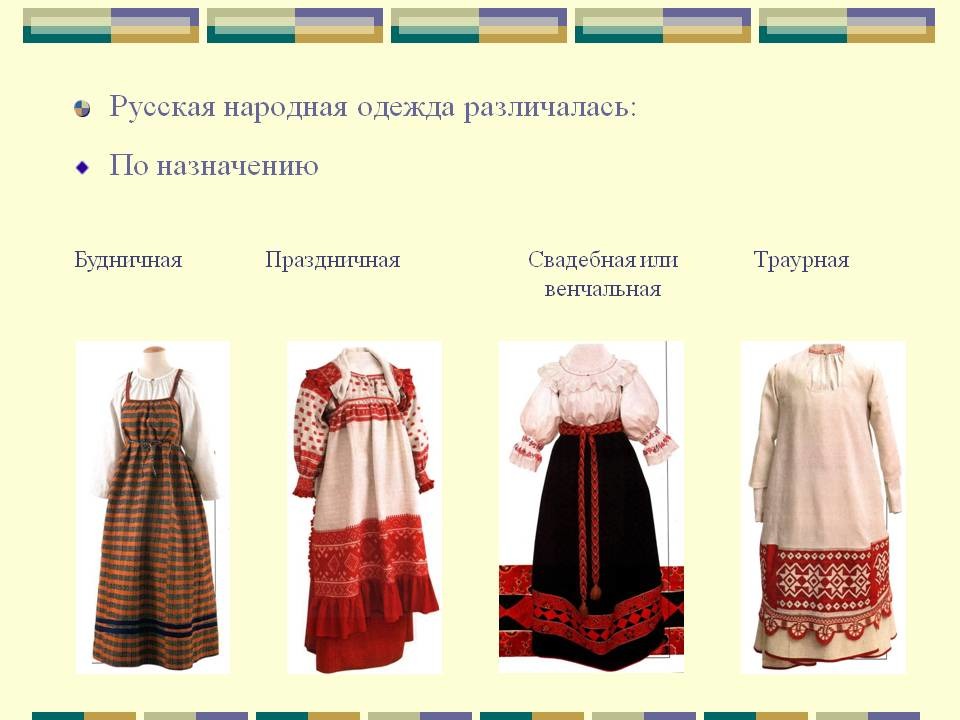 Поговорили отдельно о мужском костюме, верхней одежде, женском костюме и головном уборе.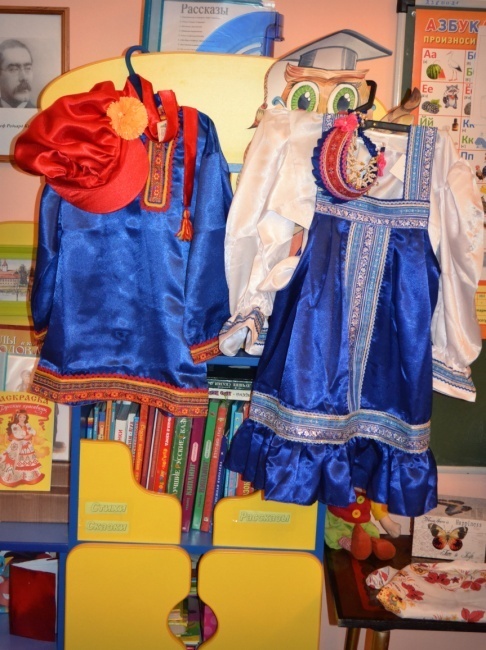 Рассмотрели наглядно два варианта костюма мужского и женского. Померили их , вошли в образ и сделали выставку наших фотографий .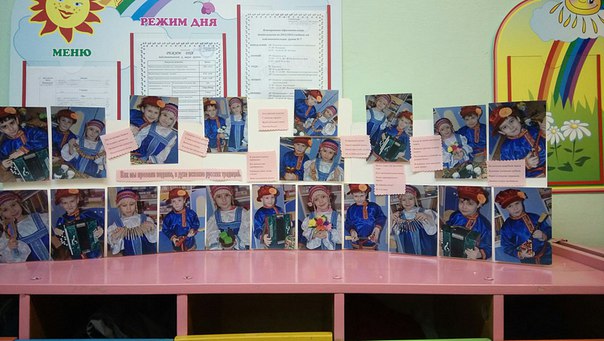 И в заключении недели устроили Чаепитие с самоваром.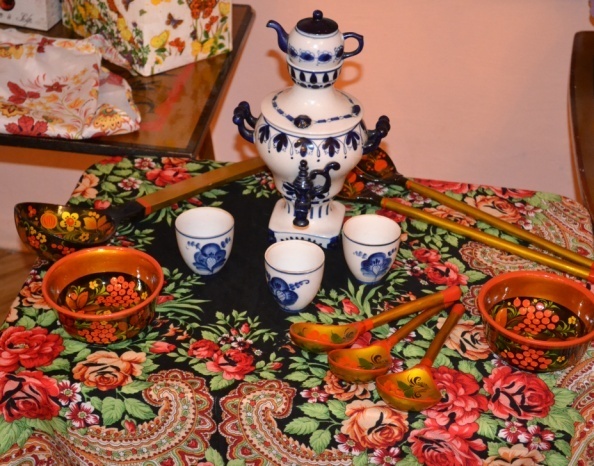 Узнали о истории самовара. Он был не обычной принадлежностью домашнего хозяйства, а своеобразным олицетворением достатка, семейного уюта, благополучия. Так же рассмотрели его и узнали – из каких деталей состоит самовар.  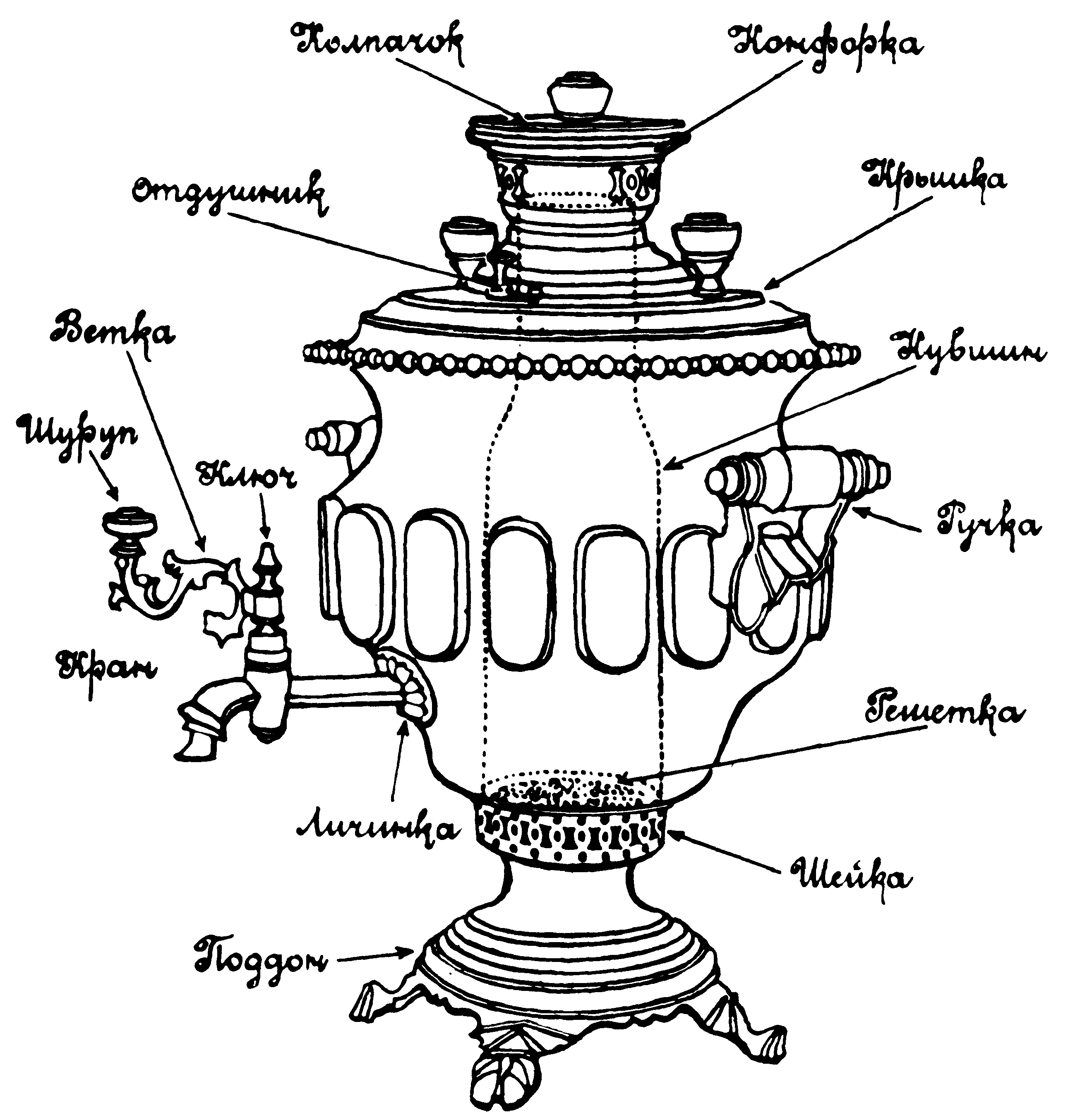 Разгадывали загадки :Кто такой стоит пузатыйИ блестящие бока,Торчит носик крючковатый,В нем вода из родника.Окружили его чашки,Сахар, пирожки и мёд,Он, как командир в фуражкеЧаю всем гостям нальёт.Узнали много пословиц и поговорок о чае:1.За чаем не скучаем- по три чашки выпиваем.2.Чай пьешь- здоровье бережешь.3.Чай пить- приятно жить!4. Самовар кипит- уходить не велит.И в заключении сделали выставку  рисунков :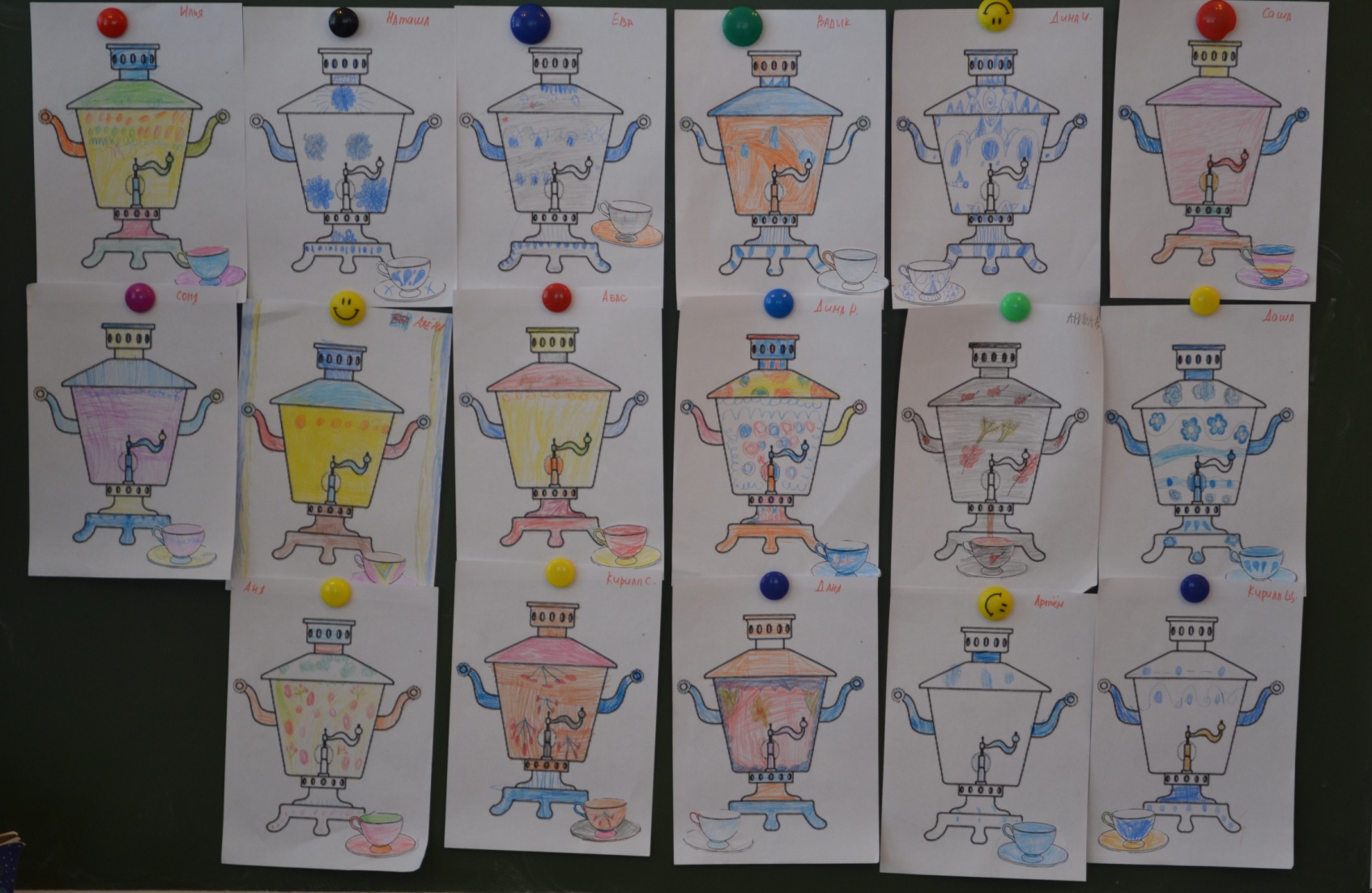 Вот такие красивые самовары у нас получились! Рассказала: Котова Жанна Эдуардовна. 01.02.2016 г.